ПЕРЕЧЕНЬ МЕТОДИК,ВНЕСЕННЫХ В РЕЕСТР МЕТОДИК КОЛИЧЕСТВЕННОГО ХИМИЧЕСКОГО АНАЛИЗАИсключительные права на методики ПНД Ф принадлежат правообладателю(Техэксперт. Кодекс, NormaCS и иные справочные системы таковыми не являются). Юридическое лицо, обладающее исключительным правом на результат интеллектуальной деятельности вправе разрешать или запрещать по своему усмотрению использовать или запрещать использование результата интеллектуальной деятельности. Отсутствие запрета не считается согласием (разрешением) (Ст. 1229, 1233 ГК РФ).ЧАСТЬ IV. ТОКСИКОЛОГИЧЕСКИЕ МЕТОДЫ КОНТРОЛЯЧАСТЬ V. ОБЩИЕ ВОПРОСЫ. ПРОБООТБОР, ИДЕНТИФИКАЦИЯ, РЕАКТИВЫИсключительные права на методики ПНД Ф принадлежат правообладателю(Техэксперт. Кодекс, NormaCS и иные справочные системы таковыми не являются). Юридическое лицо, обладающее исключительным правом на результат интеллектуальной деятельности вправе разрешать или запрещать по своему усмотрению использовать или запрещать использование результата интеллектуальной деятельности. Отсутствие запрета не считается согласием (разрешением) (Ст. 1229, 1233 ГК РФ).Если у Вас есть замечания и предложения по перечисленным методикам, то при направлении данных в наш адрес они будут в обязательном порядке приняты при пересмотре.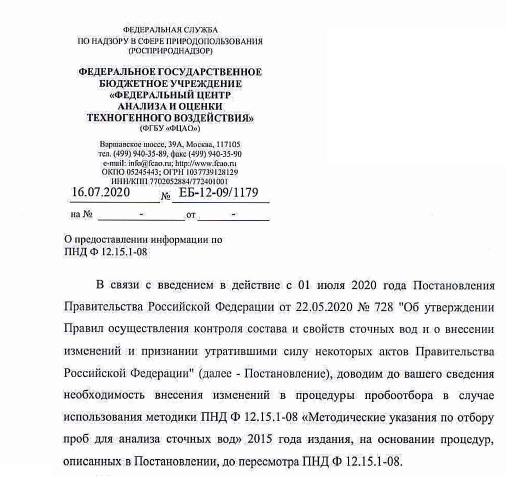 Номер ПНД Ф и название МКХА№ свидетельстваДатааттестацииРазработчикПримечанияМетодика определения токсичности проб почв, донных отложений и осадков сточных вод экспресс-методом с применением прибора серии «Биотестер»ПНД Ф Т 16.2:2.2-98(издание 2015 года)№222.0326/01.00258/201415.12.2014ООО "Спектр-М"Биотестирование по хемотаксической реакции инфузории-туфелькиМетодика определения токсичности проб природных, питьевых, хозяйственно-питьевых, хозяйственно-бытовых сточных, очищенных сточных, сточных, талых, технологических вод экспресс-методом с применением прибора серии «Биотестер»ПНД Ф Т 14.1:2:3:4.2-98 (издание 2015 года)№222.0324/01.00258/201415.12.2014ООО "Спектр-М"Биотестирование по хемотаксической реакции инфузории-туфелькиМетодика измерений оптической плотности культуры водоросли хлорелла (Chlorella vulgaris Beijer) для определения токсичности питьевых, пресных природных и сточных вод, водных вытяжек из грунтов, почв, донных отложений, осадков сточных вод, отходов производства и потребления ПНД Ф Т 14.1:2:3:4.10-04/ Т 16.1:2:2.2:2.3:3.7-04 (Издание 2021 г.) с 25 июля 2021 года№88-16207-028-RA.RU/310657-202121.04.2021ФГАОУ ВО "Сибирский федеральный университет"При исследовании грунтов и отходов с повышенным солесодержанием концентрация солей в водных вытяжках из них не должна превышать 6 г/дм3. Оптическая плотность тест-культуры водоросли после 22 часов роста из-меряется с помощью фотоэлектроколориметра. Для тестируемых вод и водных вытяжек из грунтов, почв, осадков сточных вод, донных отложений, отходов производства и потребления определяется кратность их разбавления, при которых вредное воздействие на тест-организм отсутствуетМетодика определения интегральной токсичности поверхностных, в том числе морских, грунтовых, питьевых, сточных вод водных экстрактов почв, отходов, осадков сточных вод по изменению интенсивности бактериальной биолюминесценции тест-системой «Эколюм» ПНД Ф Т 14.1:2:3:4.11-04 Т 16.1:2.3:3.8-04 (издание 2010 г.)№223.1.01.17.37/201026.04.2010ЗАО «НВО «Иммунотех»Определение интегральной токсичности с ис-пользованием измерительного прибора «Биотокс-10» и тест-объекта «Эколюм»Методика измерений количества Daphnia Magna Straus для определения острой токсичности питьевых, пресных природных и сточных вод, водных вытяжек из грунтов, почв, осадков сточных вод, донных отложений, отходов производства и потребления методом прямого счета ПНД Ф Т 14.1:2:3:4.12-06 /Т 16.1:2:2.2:2.3:3.9-06 (Издание 2021 года) с 25 июля 2021 года№88-16207-027-RA.RU/310657-202121.04.2021ФГАОУ ВО "Сибирский федеральный университет"При исследовании грунтов и отходов с повышенным солесодержанием концентрация солей в водных вытяжках из них не должна превышать 6 г/дм3. Для тестируемых вод и водных вытяжек из грунтов, почв, осадков сточных вод, донных отложений, отходов производства и потребления определяют кратность их разбавления, при которой наблюдается острое токсическое действие (ЛКР) и безвредную кратность разбавления, при которой токсическое действие отсутствует (БКР).Методика определения токсичности отходов, почв, осадков сточных, поверхностных и грунтовых вод методом биотестирования с использованием равноресничных инфузорий Paramecium caudatum Ehrenberg ПНД Ф Т 14.1:2:3.13-06  Т 16.1:2.3:3.10-06№15-0612.04.2006АНО ЭАЦ "ЭКОТЕРРА" Определение острой токсичности водных вытяжек из отходов, почв, осадков сточных вод, а также пресных поверхностных, грунтовых, сточных и питьевых вод в лабораторных условиях с использованием типичных представителей гидробионтов - равноресничных инфузорийМетодика определения токсичности высокоминерализованных поверхностных и сточных вод, почв и отходов по выживаемости солоноватоводных рачков Artemia salina l ПНД Ф Т 14.1:2.14-06    Т 16.1:3.11-06№16-0612.04.2006АНО ЭАЦ "ЭКОТЕРРА"Методика определения острой токсичности высокоминерализованных водных вытяжек из почв и отходов, поверхностных и сточных вод, по реакции солоноватоводных рачков Artemia salina L. С уровнем солености от 6% и вышеМетодика определения токсичности золошлаковых отходов методом биотестирования на основе выживаемости парамеций и цериодафний ПНД Ф Т 16.3.12-07№77-0712.09.2007АНО ЭАЦ "ЭКОТЕРРА"Документ устанавливает методику определения токсичности водных вытяжек из золошлаковых отходов, нейтрализованных двуокисью углерода (СО2) в лабораторных условиях. Методика распространяется на ЗШО тепловых электростанций (ТЭС) и котельныхМетодика выполнения измерений индекса токсичности почв, почвогрунтов, вод и отходов по изменению подвижности половых клеток млекопитающих in vitro ПНД Ф Т 14.1:2:4.15-09   Т 16.1:2:2.3:3.13-09№40-0930.07.2009АНО ЭАЦ "ЭКОТЕРРА" Определение токсичности осуществляется по результатам исследований реакции суспензионной культуры сперматозоидов быка - КСБ in vitro. Методика измерений относительного показателя замедленной флуоресценции культуры водоросли хлорелла (Chlorella vulgaris Beijer) для определения токсичности питьевых, пресных природных и сточных вод, водных вытяжек из грунтов, почв, осадков сточных вод, отходов производства и потребленияПНД Ф Т 14.1:2:4.16-09  Т 16.1:2.3:3.14-09  (пересмотр в  2021 году.)№88-16374-080-01.00076-201403.10.2014ФГАОУ ВПО "Сибирский федеральный университет"Методика предназначена для определения в течение 1 часа токсичности питьевых, пресных природных и сточных вод, водных вытяжек из грунтов, почв, осадков сточных вод, отходов производства и потребленияМетодика определения токсичности водных вытяжек из галитовых отходов и глинисто-солевых шламов, образующихся при производстве калийных удобрений, по снижению темпа роста (изменению численности клеток) морских водорослей Рhaeolactylum tricornutum ПНД Ф Т 16.3.15-09№59-0906.11.2009ООО "АКВАРОС"Токсичность определяется по уровню флуорисценции хлорофилла; по численности клеток водорослейМетодика определения токсичности отходов производства и потребления экспресс-методом с применением прибора серии «БИОТЕСТЕР»  ПНД Ф Т 16.3.16-10 (издание 2015 г)№222.0327/01.00258/201415.12.2014ООО "Спектр-М"Биотестирование по хемотаксической реакции инфузории-туфелькиМетодика выполнения измерений интенсивности потребления тест-субстратов микробными сообществами почв и почвоподобных объектов фотометрическим методом ПНД Ф Т 16.1.17-10№13-0630.03.2006АНО ЭАЦ "ЭКОТЕРРА"Измерение оптической плотности ячеек планшета в диапазоне 510 нм осуществляется при помощи чашечного спектрофотометра (анализатора иммуноферментных реакций «Униплан» АИФР-01 или аналогичных).Методика определения токсичности питьевых, грунтовых, поверхностных и сточных вод, растворов химических веществ по измерению показателей всхожести, средней длины и среднего сухого веса проростков семян кресс-салата (Lepidium sativum) ПНД Ф Т 14.1:2:4.19-2013№222.0136/01.00258/201328.10.2013ГАНУ "Институт прикладных исследований Республики Башкортостан"Определение острой и хронического токсичности водных объектов ( включая фармпрепараты)Номер ПНД Ф и название МКХАДатаутвержденияРазработчикПримечанияМетодические рекомендации по отбору проб при определении концентрации вредных веществ (газов и паров) в выбросах промышленных предприятий ПНД Ф 12.1.1-9924.03.1999ЗАО «ХИМКО» АООТ НПО «Химавтоматика»Документ устанавливает правила отбора проб выбросов из газоходов и проведения измерений объема пробы (приведенного к нормальным условиям), как одного из процессов в методиках измерений концентраций вредных веществ (газов и паров) в пробе. Применение рекомендаций обеспечивает возможность отбора представительной пробы и выполнения необходимых измеренийМетодические рекомендации по отбору проб при определении концентрации взвешенных частиц (пыли) в выбросах промышленных предприятий ПНД Ф 12.1.2-9924.03.1999ЗАО «ХИМКО» АООТ НПО «Химавтоматика»Документ устанавливает правила отбора проб выбросов из газоходов и проведения измерений объема пробы (приведенного к н.у.), как одного из процессов в методиках измерений концентраций взвешенных частиц (пыли) в пробе. Применение рекомендаций обеспечивает возможность отбора представительной пробы и выполнения необходимых измерений запыленности (массового содержания взвешенных частиц) газов, отходящих от стационарных источниковОтходы минерального происхождения. Рекомендации по отбору и подготовке проб. Общие положения ПНД Ф 12.4.2.1-9924.03.1999ФГБУ «ФЦАО»Документ устанавливает общие требования к отбору представительной пробы отходов, образующихся на любой стадии переработки сырья минерального происхожденияОтбор проб почв, грунтов, донных отложений, илов, осадков сточных вод, шламов промышленных сточных вод, отходов производства и потребления ПНД Ф 12.1:2:2.2:2.3:3.2-03 (издание 2014 г.)ФГБУ «ФЦАО», ООО НТФ «Хромос»Документ устанавливает общие требования к отбору проб почв, грунтов, донных отложений, илов, осадков сточных вод, шламов промышленных сточных вод, твердых и жидких отходов производства и потребленияТехника безопасности при работе в аналитических лабораториях (общие положения) ПНД Ф 12.13.1-200304.09.2003ФГБУ «ФЦАО»Документ устанавливает основные правила безопасной работы в химической лаборатории, в т.ч. правила пожаро- и электробезопасности, правила хранения и безопасной работы с химическими реактивами, работы в гидробиологическом секторе, способы оказания первой помощи при несчастных случаяхИдентификация озоноразрушающих веществ методом газоадсорбционной хроматографии ПНД Ф 12.20.13.1-9924.03.1999ЗАО НПФ «Аналитинвест»Идентификация индивидуальных органических соединений осуществляется путем сопоставления экспериментально найденных и табличных значений параметров удерживания на сорбентах с различной структурой поверхности (различной полярностью). В документе проводится определение изотермических индексов удерживания идентифицируемых веществ (фреонов) на двух газохроматографических колонках, находящихся в одном термостате газового хроматографаМетодические рекомендации по проверке качества химических реактивов, используемых при выполнении количественного химического анализа ПНД Ф 12.10.1-2000 (Пересмотр в  2021 году)17.03.2000ФГБУ «ФЦАО»Документ рекомендует порядок и содержание работ по проверке качества химических реактивов для использования при выполнении КХА. Документ распространяется на реактивы, используемые при выполнении КХА, в т.ч. на реактивы с истекшим гарантийным сроком хранения и устанавливает организацию и способы проверки их пригодности к применениюМетодические указания по отбору проб для анализа сточных вод ПНД Ф 12.15.1-08 (Издание 2015 г) с письмом ЕБ-12-09/1179 от 16.07.2020 (Пересмотр в  2021 году)05.05.2015ФГБУ «ФЦАО»Документ устанавливает требования к методам отбора проб сточных вод, предназначенных для определения их состава и свойств. Обращаем внимание на то, положения ПНД Ф 12.15.1-08 ( Издание 2015 года), основанные на ранее действовавших положениях Постановления Правительства Российской Федерации от 21 июня 2013 г. N 525 г. Москва "Об утверждении Правил осуществления контроля состава и свойств сточных вод" в связи со вступлением в силу с 01 июля 2020 года Постановления Правительства РФ от 22 мая 2020 г. N 728 "Об утверждении Правил осуществления контроля состава и свойств сточных вод и о внесении изменений и признании утратившими силу некоторых актов Правительства Российской Федерации", также утрачивают свою силу.Определение температуры, запаха, окраски (цвета) и прозрачности в сточных водах, в том числе очищенных сточных, ливневых и талых ПНД Ф 12.16.1-10 (Издание 2015 г) (Пересмотр в  2021 году)27.11.2015ФГБУ «ФЦАО»В методических рекомендациях описаны условия и процедуры проведения определения температуры, окраски (цвета), кратности разбавления, при которой исчезает окраска в столбике 10 см, запаха в сточных водахМетодические указания по отбору проб снега ПНД Ф 12.15.2-201310.12.2013Государственное природоохранное бюджетное учреждение «Мосэкомониторинг»Документ устанавливает правила отбора снега с городских и иных территорий, не относящихся к землям сельскохозяйственного назначенияМетодические рекомендации по использованию ПНД Ф 14.1:2:3:4.121-97 (издание 2018 г)18.02.2019ФГБУ «ФЦАО»Данный документ регламентирует методику измерений ПНД Ф 14.1:2:3:4.121-97 (Издание 2018 г.), определяет порядок и правила выполнения работы, и подготовлен по результатам поступающих запросов от пользователей методики и носит информационно-разъяснительный характер